Winter HolidayThe Season of Giving and GratitudeWe are grateful to partner with 
you, our wonderful families,
to help all students ACE their school year!  As we give families a space for your children to learn, we ask that you give back by making sure your children only miss school on scheduled school holidays. As our teachers give your children the opportunity to learn, we ask that our families give back by helping teachers to teach effectively because all students are showing up to learn. 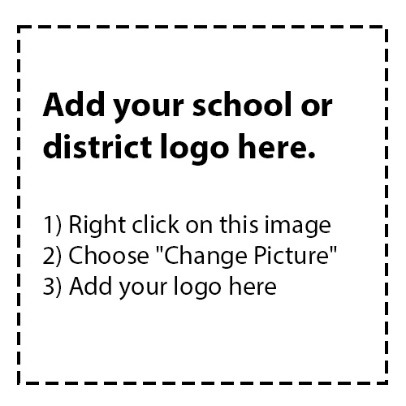 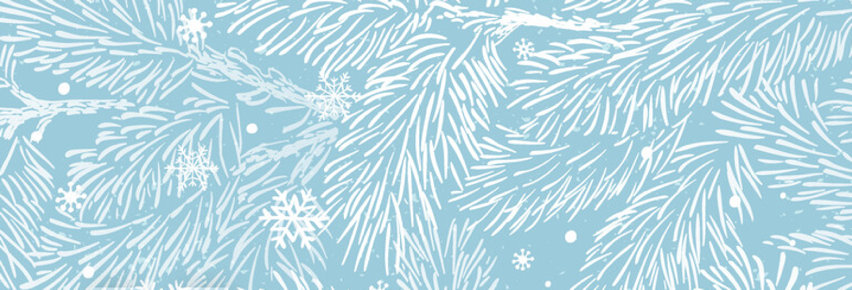 Our partnership also helps the state of Texas give school districts needed dollars to support more teachers, more high-quality instructional resources, more creative class offerings, and more extracurricular activities. This not only benefits our great school, but all Central Texas students!   Plan those needed family vacations, but only during school holidays. Let’s work together to get more Central Texas students to attend school, commit to what they’re learning, and engage in academic excellence. Each day a student misses school, our campus loses about $38. This adds up! Schools in our region are suffering from the loss of over $91 million a year simply due to student absences. Since over half of the absences in Central Texas are potentially preventable, we know we can work together to do better!  Wrap up the year right!
Let’s give our students the gift of education and keep them in class during school days and designated school hours, especially during the months of November and December.   We can close the year strong and start the new year with excellence. Thank you!